Nedělník pro 5. neděli velikonoční28. dubna 2024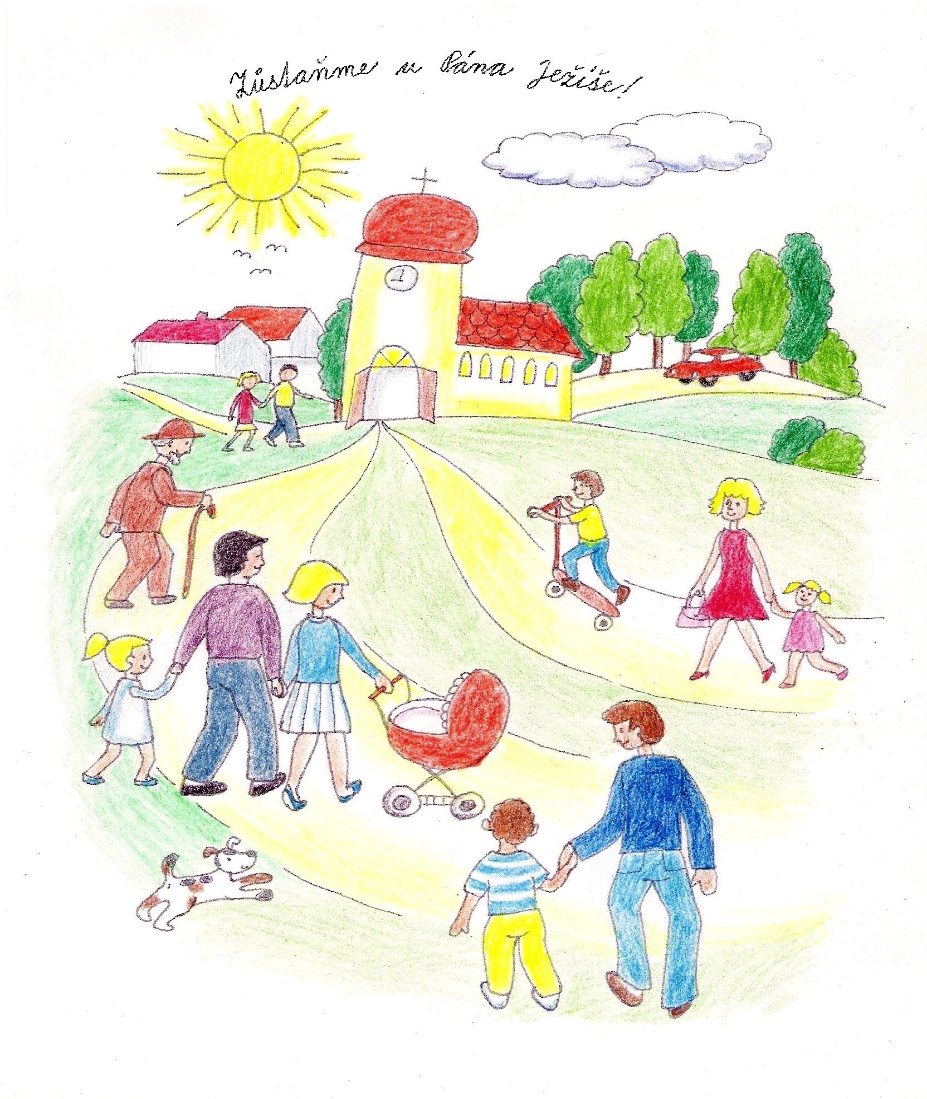 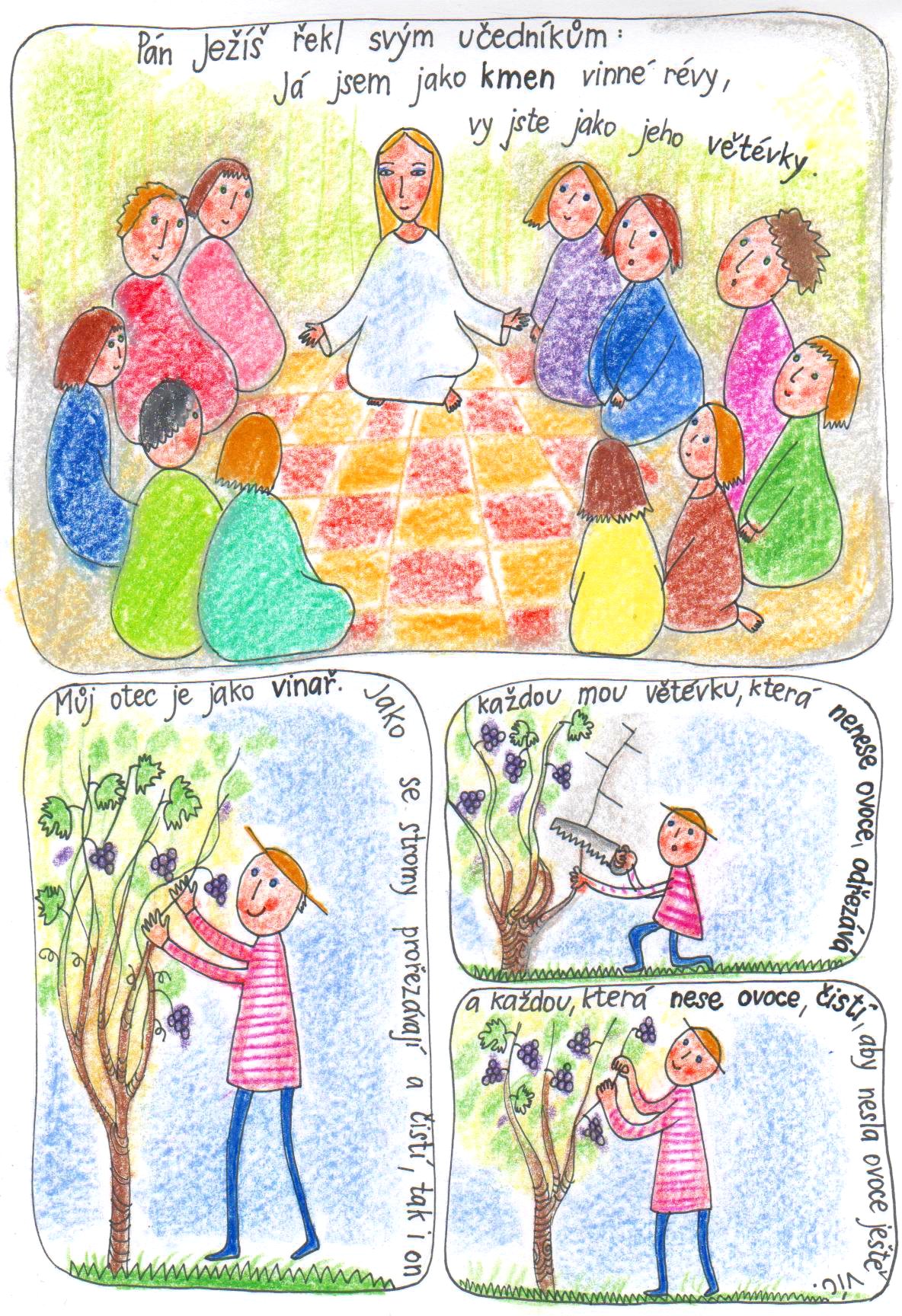 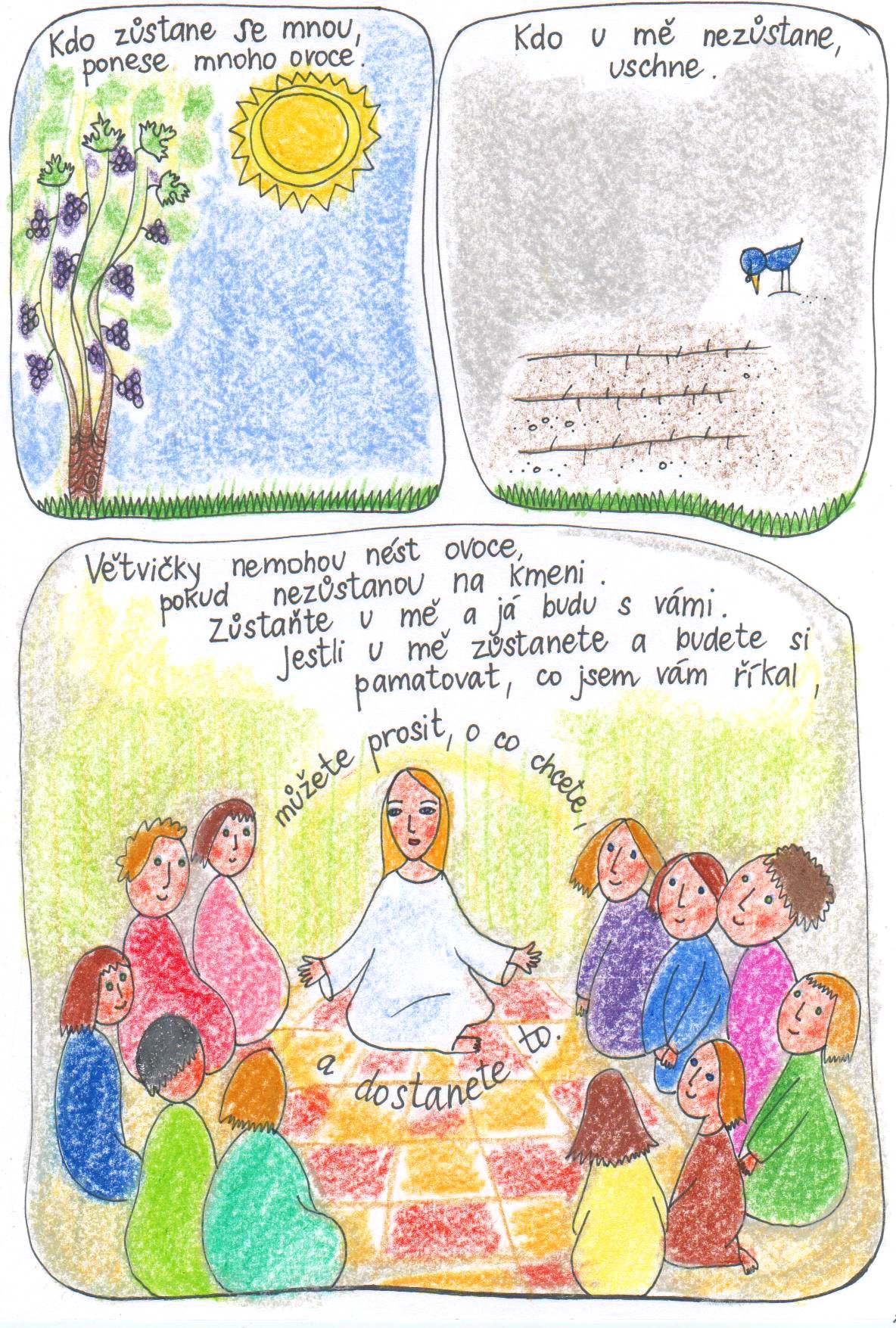 Dnes jsme slyšeli, že máme zůstat ve spojení s Pánem Ježíšem, abychom nesli dobré plody. I na obrázku jsou plody. Dokážeš je spojit s rostlinami, na kterých rostou?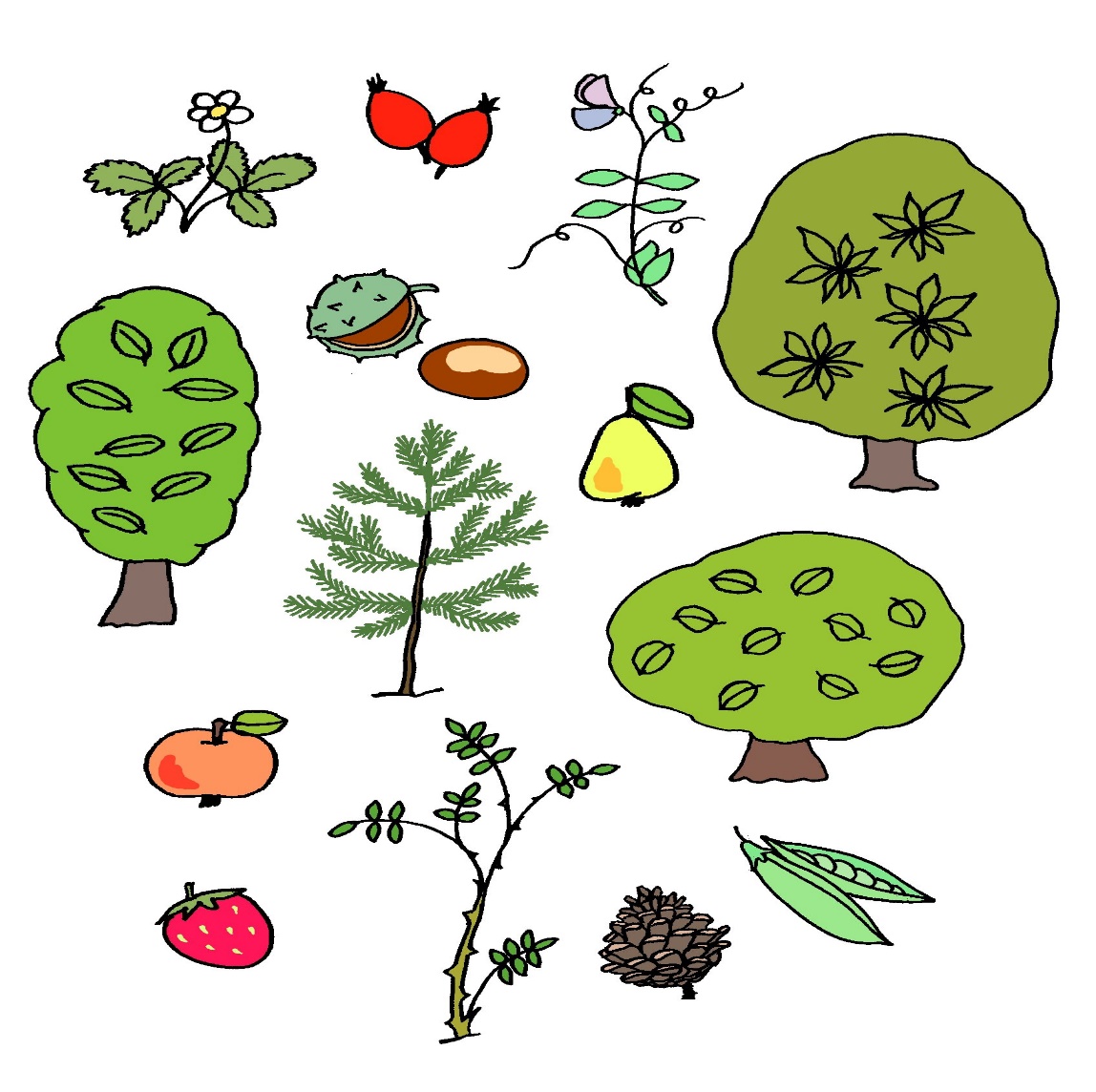 